PWTB Parish COVID-19 re-Opening Policy & ProceduresPolicy:To prevent the transmission of illness within the congregation of the Parish of West Thunder Bay (PWTB) through Infection Prevention and Control measures of droplet transmissionProcedure:Masks will remain in use PWTB COVID RO 007 during readingsThe reader volunteer will be dedicated for all of the readings of the weekThe reader will read from the pew assigned The reader will have a dedicated microphone for use during serviceThe reader will disinfect the dedicated microphone as per the manufacture’s instruction after each serviceParish of West Thunder Bay5 St. Mark's Street, Rosslyn,ON P7K 0N7807-939-1103parish@tbaytel.net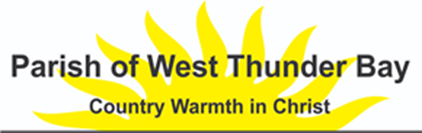 Subject:Reader ParticipationP&P # PWTB COVID RO 008Approved By:PWTB CouncilApproved Date:August 26, 2020Rector Wardens Pat Hari, Jerry DeVries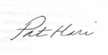 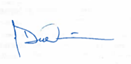 